АКЦИОНЕРНОЕ ОБЩЕСТВО«ПРОЕКТНЫЙ ИНСТИТУТ «АГРОПРОЕКТ»                                                                                        «Утвержден»общим собранием акционеровАО «ПИ «Агропроект»«_15__» июня 2018 годаПредварительно утвержден:Советом директоров АО«ПИ Агропроект»«_10_» мая 2018 годапротокол №  2  от    10 мая 2018 годаПредседатель Совета директоровВ.С.КрючковГОДОВОЙ ОТЧЕТПО РЕЗУЛЬТАТАМ РАБОТЫЗА 2017 ГОДг. Йошкар-ОлаСодержание годового отчетаАкционерного общества  «Проектный институт «Агропроект»Положение Общества в отрасли.Основные сведения об ОбществеПолное фирменное наименование – Акционерное общество «Проектный институт «Агропроект».Сокращенное фирменное наименование – АО «ПИ Агропроект»Место нахождения общества – 424004 РМЭ, г. Йошкар-Ола, ул. Комсомольская, д. 125, каб. 207.Почтовый адрес - 424004 РМЭ, г. Йошкар-Ола, ул. Комсомольская, д. 125Телефон  № 64-14-39, е-mail: mariagroproekt@yandex.ruУставной капитал общества составляет 1552 рубля и состоит их 1164 акций обыкновенных именных и 388 акций привилегированных именных номинальной стоимостью 1 рубль.Держателем реестра акционеров Общества является специализированный регистратор: Чебоксарский филиал ООО «Реестр-РН» ИНН 7705397301, КПП 212802001, адрес 428000 Республика Чувашия, г. Чебоксары, ул. Ярославская, д. 17, корп. 7, тел. (8352) 58-60-96, факс (8352) 58-62-65.Обязательное раскрытие информации Общества осуществляется на странице в сети интернет, предоставленной уполномоченным информационным агенством (ЗАО «Интерфакс») : http:www.e-disclosure.ru.Основным видом деятельности Акционерного общества «Проектный институт «Агропроект» является деятельность в области архитектуры, связанная со зданиями и сооружениями (основной код ОКВД 71.11.1). Общество осуществляет свою деятельность на территории Республики Марий Эл.Общество занимает одно из ведущих мест по проектированию и производству инженерных изысканий на данной территории. За период своей профессиональной деятельности предприятие зарекомендовало себя как профессиональную, конкурентоспособную, выполняющую качественную проектную продукцию. Основными преимуществами Акционерного общества «Проектный институт «Агропроект»  перед конкурентами являются:Индивидуальный подход к каждому заказчикуКачество и сроки выполнения работСтоимость проектных работПриоритетные направления деятельностиОбществаВ 2017 году приоритетными направлениями деятельности Общества были:- выполнение проектно-сметных работ по договорам подряда- производство инженерно-строительных изысканий по договорам подряда.Наиболее крупными объектами, разработанными обществом в 2017 году являются:- - разработка генплана МО Быковское сельское поселение Юринского района РМЭ;- свиноферма на 1250 свиноматок с полным циклом в районе д. Овечкино Оршанского района РМЭ;- водозабор с закольцовкой существующих сетей водопровода в п. Приволжский Волжского района РМЭ;- начальная школа на 40 учащихся с детсадом на 20 мест в д. Кукмарь Советского района РМЭ;- жилые дома в микрорайоне «Сосны» ПГТ Руэм Медведевского района РМЭ и другие.Основными заказчиками Общества были ЗАО «Племзавод «Шойбулакский», ООО ПСБ по проектированию объектов дорожного хозяйства, ООО «Дорпроект», Администрация МО «Городской округ г. Волжск», ОАО «УМС», ООО «УМС» и другие.Конкурентами по основному виду деятельности общества являлись проектные организации РМЭ и других регионов.Отчет Совета директоров (наблюдательного Совета) Общества о результатах развития Общества по приоритетным направлениям его деятельности           Основными видами деятельности Общества в 2017 году (по ОКВЭД ОК 029-2014 КДЕС.Ред.2) являются:- Деятельность в области архитектуры, связанная с созданием архитектурного объекта (ОКВЭД 71.11.1);–  Аренда и управление собственным или арендованным нежилым недвижимым имуществом (далее аренда помещений) (ОКВЭД 68.20.2). За 2017 год было получено доходов всего на сумму 24711тыс.руб.,в т.ч. от основной деятельности  17964 тыс.руб.: - от проектно-изыскательских работ –  7014 тыс.руб;- от сдачи в аренду собственных нежилых помещений  –  10950тыс.руб;- прочие  доходы    6747 тыс.руб.  Дебиторская задолженность 9541 тыс. руб.Кредиторская задолженность 374тыс. руб.По итогам 2017 года фактическая себестоимость  проектно-изыскательских работ  составила 8785 тыс.руб., сданных в аренду помещений – 10218 тыс.руб., прочие расходы 194 тыс.руб.Балансовая прибыль по итогам 2017года составила 5514 тыс.руб., в т.ч.: - от проектно-изыскательских работ    (1771)тыс.руб. - от сдачи в аренду помещений             732тыс.руб.- от прочих (операционных) доходов – 6553тыс.руб.Налог с доходов УСН 799 тыс.руб.Информация об объеме каждого из использованныхакционерным обществом в отчетном году видовэнергетических ресурсов (атомная энергия, тепловая энергия, электрическая энергия, электромагнитная энергия, нефть,бензин автомобильный, топливо дизельное, мазут топочный,газ естественный (природный), уголь, горючие сланцы,торф и др.) в натуральном выражении и в денежномвыражении  Иные виды энергетических ресурсов, помимо указанных в таблице, в отчетном году не использовались.Перспективы развития акционерного обществаВ 2017 году Общество планирует принять участие в реализации государственных программ:- государственная программа развития сельского хозяйства и регулирования рынков сельскохозяйственной продукции, сырья и продовольствия на 2015-2020 г.г. (постановление Правительства РФ от 14 июля 2012 г. № 717);- федеральная целевая программа «Устойчивое развитие сельских территорий на 2014-2017 г.г. и на период до 2020 г. (постановление Правительства РФ от 15 июля 2013 г. №598);- программа переселения из ветхого и аварийного жилья (регулируется Жилищным кодексом РФ, постановлением  Правительства РФ от 28 января 2016 г. № 47, ФЗ от 21 июля 2007 г. № 185_ФЗ «О фонде содействия реформированного ЖКХ» и другие.Все эти программы предусматривают строительство, реконструкцию, капитальный ремонт производственных, административных, жилых зданий, инженерной инфраструктуры, для чего потребуется выполнение проектно-изыскательских работ.В 2017 году продолжит реализовываться программа «Жилье для Российской семьи». АО «ПИ Агропроект» будут выполняться проектно-сметные и изыскательские работы совместно с заказчиком-застройщиком ООО «УМС» в микрорайоне «Сосны» п. Руэм Медведевского района РМЭ 5-ти этажные жилые дома поз. 6, 7.Будут выполняться проектно-изыскательские работы по ул. Некрасова в пгт Медведево для заказчика-застройщика ООО «УМС»Отчет о выплате объявленных (начисленных)дивидендов по акциям ОбществаПо итогам 2017 года Совет директоров Общества рекомендует общему собранию акционеров дивиденды не начислять и не выплачивать. Чистую прибыль направить на развитие Общества.Описание основных факторов риска,связанных с деятельностью акционерного обществаОтраслевые риски.Акционерное общество подвержено неблагоприятным изменениям в строительной отрасли. Наиболее значимыми факторами, влияющими на деятельность эмитента в отрасли являются:- изменение спроса на объекты проектно-сметных и изыскательских работ;- изменение цен на проектную продукцию;- конкуренция среди проектных организаций;- страновые и региональные риски.Акционерное общество «Проектный институт «Агропроект» является организацией зарегистрированной в Российской Федерации и осуществляющей основную деятельность в Приволжском округе Республики Марий Эл, поэтому существенное влияние на деятельность Общества оказывают как общие изменения ситуации в государстве, так и развитие региона.Негативные факторы развития региона (в случае их возникновения) могут отрицательным образом сказаться на деятельности Общества:- существенное снижение регионального бюджета в ближайшей или среднесрочной перспективе;- уменьшение спроса на проектную продукцию на внутреннем ранке в результате снижения платежеспособного спроса у региональных потребителей.Экологические риски:- снижение роста внутреннего валового продукта (ВВП).Финансовые риски:Процентный риск.Процентный риск возникает по процентным финансовым инструментам. В настоящее время Акционерное общество «Проектный институт «Агропроект» не использует кредитные средства в своей деятельности в качестве источника финансирования, но он может косвенно повлиять на деятельность Общества через заказчиков-застройщиков.Правовые риски:Риски, связанные с изменением налогового законодательства – риск неблагоприятных потерь в связи с изменением налоговой нагрузки на предприятие.Риск потери деловой репутации:Риски, связанные с деятельностью эмитента.Акционерным обществом эмиссионные ценные бумаги не приобретались.Сведения о крупных сделках, совершенныхОбществом в отчетном году.Сделки, признаваемые в соответствии с Федеральным законом «Об акционерных обществах» крупными сделками, а также иных сделок, на совершение которых в соответствии с Уставом распространяется порядок одобрения крупных сделок акционерным обществом в 2017 году не совершалось.Сведения о сделках с заинтересованностью,совершенных Обществом в отчетном годуСделки, признаваемые в соответствии с Федеральным законом «Об акционерных обществах» сделками в совершении которых имелась заинтересованность, в 2016 году не заключались.Состав Совета директоровакционерного обществаПредседатель Совета директоров АО «ПИ Агропроект»Члены Совета директоров АО «ПИ Агропроект»Сведения о лице, занимающем должностьединоличного исполнительного органаакционерного обществаВ течении 2016 года директором сделки с акциями общества не осуществлялись.Основные положения политики акционерногоОбщества в области вознаграждения (или) компенсациирасходов. Критерии определения и размер вознаграждения(компенсации расходов) лица, занимающего должностьединоличного исполнительного органа и каждого членаСовета директоров акционерного общества, выплаченногоили выплачиваемого по результатам 2016 годаОсновные положения политики акционерного общества в области вознаграждений и компенсаций расходов членам Совета директоров и директору следующие:В настоящее время общество не практикует выплату вознаграждений членам Совета директоров, хотя в дальнейшем такие выплаты не исключаются. Коллегиальный исполнительный орган Акционерного общества «Проектный институт «Агропроект» не предусмотрен Уставом.В случае принятия решения о выплате в дальнейшем вознаграждений членам Совета директоров и директору, Совет директоров будет утверждать критерии определения размеров вознаграждения, и представлять для утверждения.Система вознаграждения будет прозрачной и понятной акционерам, сведения о ней будут раскрываться в годовом отчете Общества.Размер вознаграждений членов Совета директоров будет определяться на основе оценки их деятельности, и зависеть от результатов деятельности Общества и итогов деятельности Совета директоров.Вознаграждение единоличного исполнительного органа определяется как фиксированная сумма (ежемесячный оклад) в соответствии с трудовым договором, также по итогам каждого месяца/квартала/года и за особые достижения в соответствии с системным положением о премировании персонала может выплачиваться дополнительное вознаграждение. Отдельно размер вознаграждения единоличного исполнительного органа не раскрывается с учетом установленного в акционерном обществе режима конфиденциальности в отношении сведений о вознаграждении единоличного исполнительного органа.Компенсации расходов членами исполнительных органов за осуществление ими соответствующих функций не осуществлялись. Компенсации расходов единоличному органу-  директору не осуществлялись.Сведения (отчет) о соблюдении акционернымобществом принципов и рекомендаций кодексакорпоративного управления, рекомендованного кприменению банком России.Обществом официально не утвержден Кодекс корпоративного управления или иной аналогичный документ, однако АО «ПИ Агропроект» обеспечивает акционерам все возможности по участию в управлении Обществом и получению информации о деятельности Общества в соответствии с Федеральным законом «Об акционерных обществах», Федеральным законом «О рынке ценных бумаг» и нормативными актами Банка России.Основным принципом построения Обществом взаимоотношений с акционерами и инвесторами является разумный баланс интересов Общества как хозяйствующего субъекта и как акционерного общества, заинтересованного в защите прав и законных интересов своих акционеров.Акционеры имеют право участвовать в управлении акционерным обществом путем принятия решений по наиболее важным вопросам деятельности Общества на общем собрании акционеров. Акционерам предоставлено право на регулярное и своевременное получение информации о деятельности Общества.В сложившейся практике корпоративных отношений обществом реализуются основные положения Кодекса корпоративного управления.Акции Общества не допущены к организованным торгам.Раздел о состоянии стоимости чистых активовакционерного общества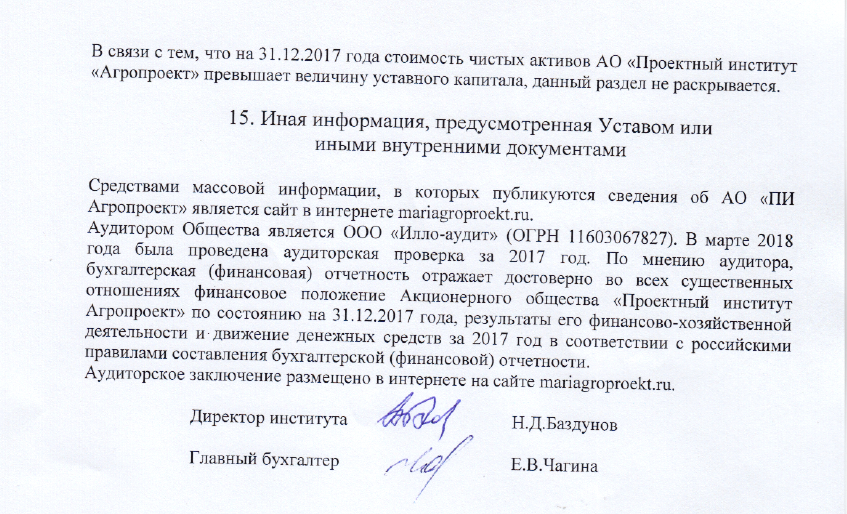 1.Положение общества в отрасли. Основные сведения об Обществе2.Приоритетные направления деятельности Общества3.Отчет Совета директоров (наблюдательного совета) о результатах развития4.Информация об объеме каждого из использованных акционерным обществом в отчетном году видов энергетических ресурсов (атомная энергия, тепловая энергия, электрическая энергия, электромагнитная энергия, нефть, бензин автомобильный, топливо дизельное, мазут топочный, газ естественный (природный), уголь, горючие сланцы, торф и др.) в натуральном выражении и в денежном выражении  5.Перспективы развития акционерного Общества.6.Отчет о выплате объявленных (начисленных) дивидендов по акциям Общества7.Описание основных факторов риска, связанных с деятельностью акционерного Общества8.Сведения о крупных сделках, совершенных Обществом в отчетном году9.Сведения о сделках с заинтересованностью, совершенных Обществом в отчетном году10.Состав Совета директоров акционерного общества11.Сведения о лице, занимающем должность единоличного исполнительного органа акционерного общества12.Основные положения политики акционерного общества в области вознаграждения и (или) компенсации расходов. Критерии определения и размер вознаграждения (компенсации расходов) лица, занимающего должность единоличного исполнительного органа и каждого члена Совета директоров акционерного общества, выплаченного или выплачиваемого по результатам 2017 года13.Сведения (отчет) о соблюдении акционерным обществом принципов и рекомендаций кодекса корпоративного управления, рекомендованного к применению банком России.14.Раздел о состоянии стоимости чистых активов акционерного общества15.Иная информация, предусмотренная Уставом или иными внутренними документамиВ натуральном выраженииВ денежном выраженииТепловая энергия860,8 МГкал1586496рубЭлектрическая энергия166,8 МВт1247025 рубБензин автомобильный4130 л156771 рубТопливо дизельное3112 л117927 руб Газ естественный (природный)34м3195047 рубФамилия, имя, отчествоКрючков Виктор СерафимовичГод рождения1947Образование Высшее Место работыАкционерное общество «Проектный институт «Агропроект»Наименование должности по основному месту работыНачальник АХОДоля участия в уставном капитале акционерного общества, %14.69Доля принадлежащих обыкновенных акций акционерного общества, %9.92Фамилия, имя, отчествоБаздунов Николай ДмитриевичГод рождения1947Образование Высшее Место работыАкционерное общество «Проектный институт «Агропроект»Наименование должности по основному месту работыДиректор институтаДоля участия в уставном капитале акционерного общества, %0.38Доля принадлежащих обыкновенных акций акционерного общества, %0.19Фамилия, имя, отчествоКораблев Аркадий ПетровичГод рождения1946Образование Высшее Место работыАкционерное общество «Проектный институт «Агропроект»Наименование должности по основному месту работыНачальник отдела комплексного проектированияДоля участия в уставном капитале акционерного общества, %0.58Доля принадлежащих обыкновенных акций акционерного общества, %0.58Фамилия, имя, отчествоБаздунов Олег НиколаевичГод рождения1968Образование Высшее Место работыООО «Перекресток»Наименование должности по основному месту работыЗаместитель генерального директораДоля участия в уставном капитале акционерного общества, %33.63Доля принадлежащих обыкновенных акций акционерного общества, %29.77Фамилия, имя, отчествоЧагина Елена ВалентиновнаГод рождения1966Образование Высшее Место работыАкционерное общество «Проектный институт «Агропроект»Наименование должности по основному месту работыГлавный бухгалтерДоля участия в уставном капитале акционерного общества, %0.00Доля принадлежащих обыкновенных акций акционерного общества, %0.00Фамилия, имя, отчествоБаздунов Николай ДмитриевичГод рождения1947Образование Высшее Место работыАкционерное общество «Проектный институт «Агропроект»Наименование должности по основному месту работыДиректор институтаДоля участия в уставном капитале акционерного общества, %0.38Доля принадлежащих обыкновенных акций акционерного общества, %0.19